Башкортостан Республикаһы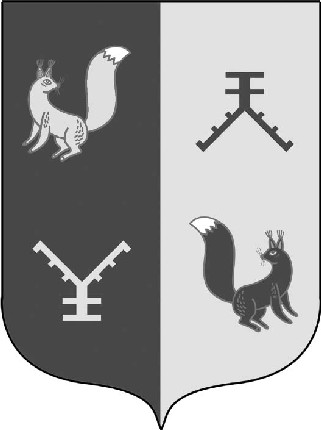 Тәтешле районымуниципаль районыныңЯны Тәтешле ауыл Советыауыл биләмəһе советы452838,Башкортостан  Республикаһы, Тəтешлерайоны, Яны Тәтешле  а., Мэктэб урамы,25тел.факс 8(34778)3-21-34Совет сельского поселения Новотатышлинский сельсовет муниципального района  Татышлинский районРеспублики  Башкортостан452838, Республика Башкортостан, Татышлинский район, с.Новые Татышлы,ул. Школьная, д.25тел.факс 8(34778)3-22-36        РЕШЕНИЕО порядке принятия решения о применении к депутату, выборному должностному лицу местного самоуправления мер ответственностиВ соответствии с Федеральным законом от 25 декабря 2008 года №273-ФЗ «О противодействии коррупции», федеральным законом от 06 октября 2003 года №131-ФЗ «Об общих принципах организации местного самоуправления в Российской Федерации». Законом Республики Башкортостан от 13 июля 2009 года №145-з «О противодействии коррупции в Республике Башкортостан», Законом Республики Башкортостан от 18 марта 2005 года №162 «О местном самоуправлении в Республике Башкортостан», Уставом сельского поселения Новотатышлинский сельсовет муниципального района Татышлинский район Республики Башкортостан,  Совет сельского поселения Новотатышлинский сельсовет муниципального района Татышлинский район Республики Башкортостан, решил:1. Утвердить порядок принятия о применении к депутату, члену выборного органа местного самоуправления, выборному должностному лицу местного самоуправления мер ответственности согласно приложению к настоящему решению.2. Настоящее решение разместить на официальном сайте администрации сельского поселения Новотатышлинский сельсовет муниципального района Татышлинский район Республики Башкортостан. 3. Контроль за исполнением настоящего решения возложить на Комиссию Совета муниципального района Татышлинский район Республики Башкортостан по соблюдению Регламента Совета, статуса и этики депутата.Председатель Советасельского поселенияНовотатышлинский сельсовет:                                           Рахимьянов Н.В.                                                                            	«19» июня 2020 года№ 105                                                                                                            Приложение                                                                  к решению Совета сельского поселения                                                                  Новотатышлинский сельсовет                                                                 муниципального района Татышлинский                                                                  район Республики Башкортостан                                                                 «19» июня 2020 года №105Порядок о принятии решения о применении к депутату, члену выборного органа местного самоуправления, выборному должностному лицу местного самоуправления мер ответственности1.  Настоящим порядком принятия решения о применении к депутату Совета сельского поселения Новотатышлинский сельсовет муниципального района Татышлинский район, выборному должностному лицу муниципального района Татышлинский район республики Башкортостан (далее- выборное должностное лицо) мер ответственности (далее- Порядок) определяется порядок принятия решения о применении к выборному должностному лицу, представившему недостоверные или неполные сведения о своих доходах, расходах, об имуществе и обязательствах имущественного характера, а также сведения о доходах, расходах, об имуществе и обязательствах имущественного характера своих супруги (супруга) и несовершеннолетних детей, если искажение этих сведений является несущественным, мер ответственности.2. К выборному должностному лицу, представившему недостоверные или неполные сведения о своих доходах, расходах, об имуществе и обязательствах имущественного характера, а также сведения о доходах, расходах, об имуществе и обязательствах имущественного характера, а также сведения  о доходах, расходах, об имуществе и обязательствах имущественного характера своих супруги (супруга) и несовершеннолетних детей, если искажение этих сведений является несущественным, могут быть применены меры ответственности, указанные в части 7 3-1 статьи 40 Федерального закона от 06 октября 2003 года №131-ФЗ «Об общих принципах организации местного самоуправления в Российской Федерации (далее- меры юридической ответственности)3. Решение Совета сельского поселения Новотатышлинский сельсовет муниципального района Татышлинский район о применении мер юридической ответственности к выборному должностному лицу принимается не позднее шести месяцев со дня поступления в орган местного самоуправления, уполномоченный принимать соответствующее решения, заявления Главы Республики Башкортостан указанного в части 2 статьи 12.5 Закона Республики Башкортостан от 18 марта 2005 года №162 «О местном самоуправлении в Республике Башкортостан», не позднее трех лет со дня представления депутатом, членом выборного органа местного самоуправления, выборным должностным лицом местного самоуправления сведений о своих доходах, расходах, об имуществе и обязательствах имущественного характера, а также сведений о доходах, расходах, об имуществе и обязательствах имущественного характера своих супруги (супруга) и несовершеннолетних детей.Днем появления основания для применения мер юридической ответственности является поступления в Совет сельского поселения Новотатышлинский сельсовет муниципального района Татышлинский район, обращения Главы республики Башкортостан с заявлением о применении мер юридической ответственности к выборному должностному лицу.4. Выборному должностному лицу, в отношении которого на заседании Совета сельского поселения Новотатышлинский сельсовет муниципального района Татышлинский район рассматривается вопрос о применении мер юридической ответственности, предоставляется слово для выступления,5. Решение Совета сельского поселения Новотатышлинский сельсовет муниципального района Татышлинский район Республики Башкортостан о применении юридической ответственности к выборному должностному лицу принимается большинством голосов от установленной численности депутатов, тайным голосованием и подписывается председателем Совета сельского поселения Новотатышлинский сельсовет муниципального района Татышлинский район Республики Башкортостан.Выборное должностное лицо, в отношении которого рассматривается вопрос о применении мер юридической ответственности, заявляет до начала голосования о самоотводе. Самоотвод удовлетворяется без голосования.В случае отсутствия выборного должностного лица, в отношении которого рассматривается вопрос о применении мер юридической ответственности, и который был надлежащим образом уведомлен о дате и времени рассмотрения, решение принимается без его участия.6. В случае принятия решения о применении мер юридической ответственности к председателю Совета сельского поселения Новотатышлинский сельсовет муниципального района Татышлинский район Республики Башкортостан, данное решение подписывается депутатом, председательствующим на заседании Совета сельского поселения Новотатышлинский сельсовет муниципального района Татышлинский район Республики Башкортостан.7. Копия решения о применении мер юридической ответственности к выборному должностному лицу в течение 10 рабочих дней со дня его принятия размещается на официальном сайте в информационно-телекоммуникационной сети «Интернет» и вручается лицу, в отношении которого рассматривался вопрос, либо направляется заказным письмом.Кроме того, копия решения направляется Главе Республики Башкортостан.Секретарь Советасельского поселенияНовотатышлинский сельсовет:                                    Кабипянова И.В.